РАСПОРЯЖЕНИЕот 19 декабря 2022 года  № 15О местах расположения площадокдля безопасного запуска пиротехническойпродукции на территории Себеусадскогосельского поселения           В целях обеспечения безопасности людей, а также обеспечения пожарной безопасности объектов, задействованных в проведении новогодних и Рождественских праздников, определить следующие места расположения площадок для возможного производства безопасного запуска пиротехнической продукции:1.      д.Изи Кугунур площадка у Дома культуры, ответственный Васильев В.А. (по согласованию);	Д.Себеусад площадка около магазина «Малинка» ответственный Кузьмина А.И.д.Весьшурга площадка у Дома культуры, ответственный Иванова Т.А. (по согласованию)	д.Тыгыде Морко  площадка у Дома культуры. ответственный Николаев В.А. (по согласованию)2. Разместить  настоящее распоряжение в местах массового скопления народа.3. Контроль за исполнением настоящего распоряжения возложить на  специалиста 1 категории Кузьмину А.И.Глава Себеусадской  сельской администрации                                          В.И.МихайловО мерах пожарной безопасности в период новогодних праздниковУВАЖАЕМЫЕ ЖИТЕЛИ!!!Себеусадская сельская Администрация напоминает, что с наступлением новогодних  праздников возрастает опасность пожаров и травматизма людей из-за неосторожного обращения  и использования пиротехнических средств, нарушений правил установки елок и подключения электрических гирлянд. Чтобы беда не пришла в ваш дом, необходимо выполнять следующие несложные правила:-  устанавливать елку на устойчивой подставке либо в ведре с мокрым песком, исключив тем самым вероятность падения;- не использовать для украшения елки легковоспламеняющиеся игрушки, вату, свечи, бумагу;- не устанавливать елку вблизи отопительных приборов и путях эвакуации людей;- не допускать использования в помещениях, вблизи елки, бенгальских огней, пиротехнических средств;- не разрешать детям самостоятельно включать на елке электрогирлянды;- не оставлять без присмотра включенные в электрическую сеть электроприборы;- электрические гирлянды должны быть заводского изготовления и полностью исправные;- в случае пожара немедленно вызвать пожарную охрану по телефону «01», с мобильного телефона «112»;- принять меры по эвакуации людей и тушению пожара подручными средствами;- отключить от электрической сети приборы (гирлянды, ТВ и др.);- указать место пожара прибывшим пожарным подразделениям.Если вы решили в новогодние праздники использовать пиротехнические средства, запомните простые, элементарные правила их применения:- не пользуйтесь пиротехникой дома;- не запускайте фейерверки через форточки и с балкона;- не бросайте петарды в окна квартир, подъезды жилых домов;- не бросайте петарды в толпу людей, под ноги, в карманы и капюшоны верхней одежды и т.д.;- не направляйте фейерверки в сторону людей;- не проводите фейерверк ближе 20 метров от животных, проводов, зданий и деревьев.Соблюдайте меры безопасности при пользовании современными пиротехническими средствами. Не позволяйте маленьким детям и подросткам самостоятельно, а также без наблюдения взрослых пользоваться этой продукцией, не приобретайте пиротехнику у сомнительных граждан, с рук.РОССИЙ ФЕДЕРАЦИЙМАРИЙ ЭЛ РЕСПУБЛИКМОРКО МУНИЦИПАЛЬНЫЙРАЙОНВОЛАКСОЛА ЯЛЫСЕ АДМИНИСТРАЦИЙ425146, Марий Эл  Республик, Морко район, Волаксола ял, Колхозный урем, 4Телефон/факс  8 (83635) 9-35-87.Е-mail:adm_seb@mail.ru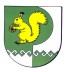 РОССИЙСКАЯ ФЕДЕРАЦИЯСЕБЕУСАДСКАЯ СЕЛЬСКАЯ  АДМИНИСТРАЦИЯ МОРКИНСКОГО МУНИЦИПАЛЬНОГО РАЙОНАРЕСПУБЛИКИ МАРИЙ ЭЛ425146, Республика Марий Эл, Моркинский район, д. Себеусад, ул. Колхозная, 4Телефон/факс  8 (83635) 9-35-87.Е-mail: adm_seb@mail.ru